INDICAÇÃO Nº 2009/2018Sugere ao Poder Executivo Municipal que proceda com URGENCIA a limpeza e roçagem de áreas públicas localizadas no bairro San Marino.Excelentíssimo Senhor Prefeito Municipal, Nos termos do Art. 108 do Regimento Interno desta Casa de Leis, dirijo-me a Vossa Excelência para sugerir que, por intermédio do Setor competente, que proceda com URGENCIA a limpeza e roçagem de áreas públicas localizadas no bairro San Marino.Justificativa:Munícipes solicitaram nossa intermediação para que as áreas públicas do bairro supracitado recebam os serviços de limpeza e roçagem. Segundo relatos, o mato está alto, fato este que contribui para a ação de criminosos e propicia o consumo de entorpecentes. 	Diante dos fatos ora apresentados, solicitamos que o serviço seja realizado com URGÊNCIA. Plenário “Dr. Tancredo Neves”, em 26 de fevereiro de 2018.FELIPE SANCHES-Vereador-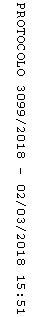 